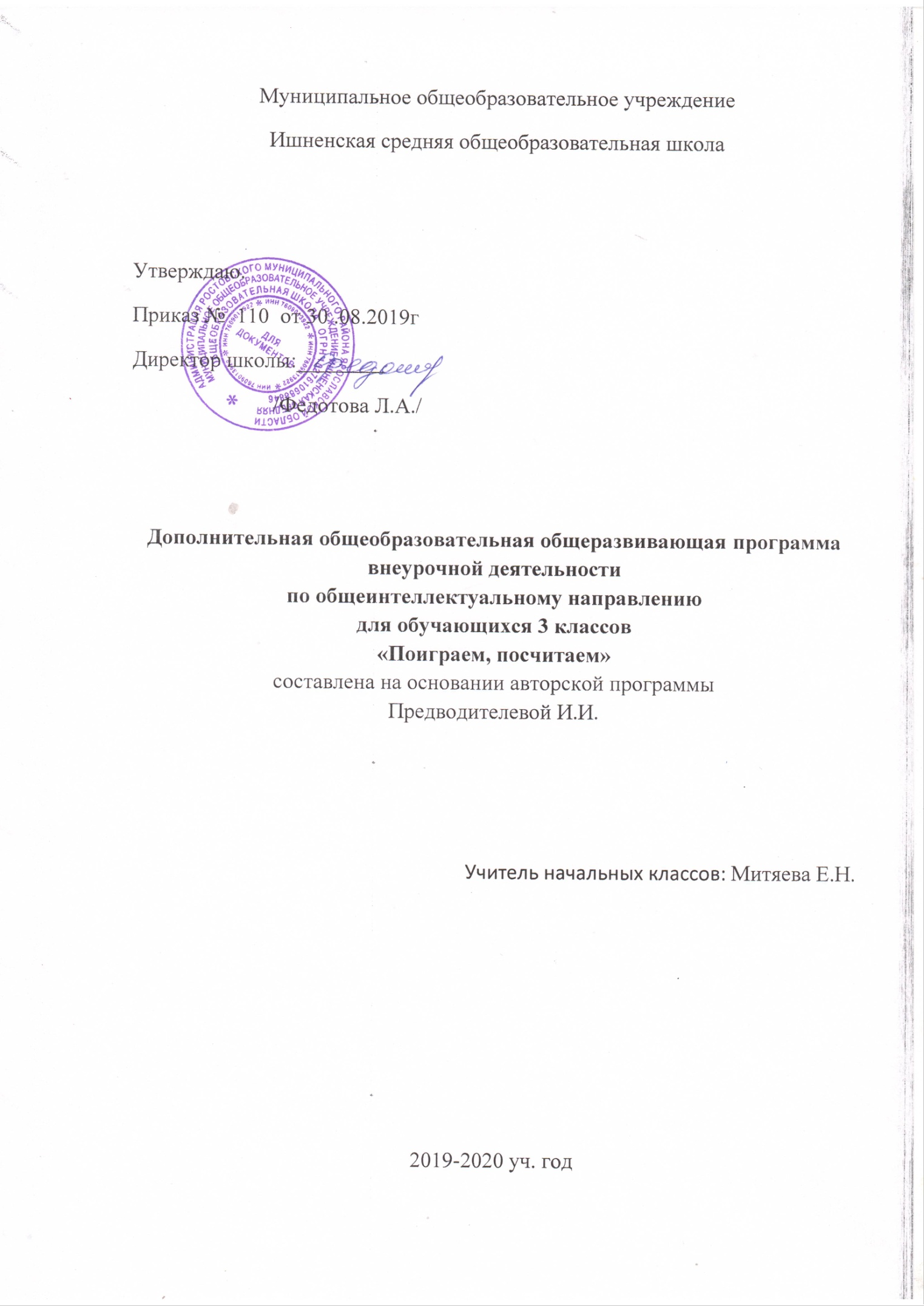 Пояснительная записка        Обучению младших школьников азам математики отводится важное место в образовании. Математика – наука о наиболее общих и фундаментальных структурах реального мира. Весь научно-технический прогресс человечества напрямую связан с развитием математики. Поэтому, с одной стороны, без знания математики невозможно выработать адекватное представление о мире. С другой стороны, математически образованному человеку легче войти в любую новую для него объективную проблематику.        Работа по формированию у школьников математических представлений – важная часть обучения и развития. Решая разнообразные математические задачи, дети проявляют волевые усилия, приучаются действовать целенаправленно, преодолевать трудности, доводить дело до конца, находить правильное решение, ответ.        Математика обладает исключительным воспитательным потенциалом: воспитывает интеллектуальную корректность, критичность мышления, способность различать обоснованные и необоснованные суждения, приучает к продолжительной умственной деятельности. Целью                                                                                                                                                предлагаемого курса «Поиграем,посчитаем» является формирование  универсальных учебных действий у детей, способности к продолжительной умственной деятельности через занятия математикой. Курс  призван решать следующие задачи:Развивающие:- формирование мотивации учения, ориентированной на    удовлетворение познавательных интересов;- развитие логического мышления (умение сравнивать, доказывать, анализировать, обобщать);- развитие пространственных представлений учащихся;- формирование творческих способностей учащихся.Образовательные:        - формирование представлений о математических понятиях;        - формирование математической речи;        - знакомство с методами изучения окружающего мира (наблюдение, сравнение, измерение, моделирование);- формирование умений, связанных с представлением, анализом и интерпретацией данных.Воспитательные:- формирование адекватной позитивной осознанной самооценки и самопринятия  (развитие «я-концепции»); - формирование мотивов достижения и социального признания.Особенностью курса является занимательность предлагаемого материала либо по содержанию, либо по форме, вовлечение детей в игровую деятельность. Материалы для занятий дают возможность учащимся производить различные действия, такие, как измерение, кодирование, нумеровка  и т. д. Атмосфера легкого юмора создается путем включения в ситуацию задач-рассказов, заданий героев веселых детских сказок, задач-шуток, инсценировок.Мультимедийные технологии, используемые на занятиях, отвечают психическим особенностям детей, обеспечивают связь между конкретным и абстрактным, создают внешнюю опору внутренних действий, совершаемых ребенком во время учения, служат опорой для развития понятийного мышления.Игровая деятельность и занимательные задачи содействуют развитию способностей и потребностей познавательного характера, интеллектуальных и нравственно-волевых качеств, формированию познавательного интереса, помогают закреплению полученных знаний.Материал для занятий обеспечивает непрерывность учебно-воспитательного процесса на занятиях, во время уроков и во внеурочное  время. Олимпиадные задания предполагают изучение некоторых тем, которые не включены в учебную программу по математике, и  способствуют  развитию у учащихся любознательности, эмоционально-познавательного начала в процессе овладения ими азами математики. «Страницы истории», которые включаются в занятия, дают возможность глубже понять роль математики в жизни. Они отвечают на вопросы кем? и когда?, позволяют узнать о разновидностях симметрии в природе, архитектуре, заглянуть в древние Египет и Вавилон, узнать о первых календарях, познакомиться с различными системами счисления, пригласить в гости великих математиков, ученых, поэтов, писателей и художников, узнать об исторических событиях, изобретении книгопечатания, радио и запуске первого спутника, встретиться с героями древних мифов. На занятиях развивающей геометрии работа строится по трем направлениям:- выделение объекта на фоне (раскрашивание рисунков так, чтобы можно было отличить объект и фон);- создание полного образа (восстанавливание рисунков);- оперирование образами (лепка из пластилина, работа с конструктором, танграм).        Программа ориентирована на возможности детей младшего школьного возраста и учитывает требования современного начального обучения. Материал дается в соответствии с основным принципом дидактики – «от простого к сложному», от конкретного к абстрактному, от чувственного познания к логическому, от эмпирического к научному.Подбор заданий строится с учетом возрастных, психологических и индивидуальных способностей младших школьников.Введение в процесс нестандартных заданий способствует подготовке учащихся к олимпиадам по математике.Учащиеся должны уметь:- устанавливать закономерность;- классифицировать числа;- использовать свойства арифметических действий для удобства    вычислений;- находить разные способы решения задач;- распознавать одну и ту же информацию, представленную в разной     форме;- интерпретировать информацию, при проведении несложных исследований (объяснять, сравнивать, обобщать, делать выводы и прогнозы)- адекватно использовать речевые средства для решения различных коммуникативных задач, строить монологическое высказывание, владеть диалогической формой речи. Курс рассчитан на 34 занятия (1 час в неделю). Распределение часов по разделам программыПланируемые результатыЛИЧНОСТНЫЕ Учащиеся научатся:- положительное отношение и интерес к изучению математики;- ориентация на понимание причин личной успешности в освоении материала.РЕГУЛЯТИВНЫЕУчащиеся научатся:- удерживать цель учебной и внеучебной деятельности;- учитывать ориентиры, данные учителем;- самостоятельно планировать собственную деятельность;- вносить необходимые коррективы в собственные действия.ПОЗНАВАТЕЛЬНЫЕУчащиеся научатся:- выделять существенное и несущественное в тексте задачи;- сопоставлять разные способы решения задач;- устанавливать закономерности и использовать их при выполнении заданий;- понимать информацию, представленную в виде текста, схемы, таблицы, диаграммы;- находить нужную информацию в разных источниках;- проявлять познавательную инициативу при решении конкурсных задач;- выбирать наиболее эффективные способы вычисления конкретного выражения;- сопоставлять информацию, представленную в разных видах, обобщать её;- находить нужную информацию в детской энциклопедии, Интернете;- планировать маршрут движения, время, затраты;- выбирать оптимальные варианты решения задач.КОММУНИКАТИВНЫЕУчащиеся научатся:- сотрудничать с товарищами при выполнении заданий в паре и в группе, устанавливать очередность действий, осуществлять взаимопроверку, обсуждать совместное решение;- задавать вопросы с целью получения нужной информации, с целью планирования хода решения задачи, формулирования познавательных целей в ходе проектной деятельности.Тематическое планирование  (3 класс)Список литературыВолкова   С.И.   Тетрадь   с   математическими   заданиями,  3   класс.-   М.: Просвещение, 2013 гГейдман Б.П., Мишарина И.Э. Подготовка к математической олимпиаде. Начальная школа. ООО «Издательство «АЙРИС - пресс», 2008г.Зак  А.З.  Различия  мыслительной  деятельности  младших  школьников.  -Издательство НПО «МОДЭК», 2000г.Спивак А.В. Тысяча одна задача по математике. М.'.Просвещение, 2002г. Шабанова    А.     А.     Математика.    Развивающие    занятия.-    Волгоград.: Учитель,2007г.Ященко И.В. Приглашение на математический праздник. М.:МЦНМО, 2005г.                                   Формы и методы работыДидактические игрыИнтегрированные занятияВикториныМультимедийныеЛогическиеИгровыеНаглядныеПроектно-исследовательские№ п/п      РазделыКоличество часовКоличество часовКоличество часовВсегоТеорет.Практ.1Числа и величины5232Арифметические действия5233Текстовые задачи7254Геометрические фигуры и величины5235Комбинаторные задачи5236Исследовательская и проектная деятельность734№п/пТемаДатаЛогические цепочкиМагические квадраты.  Фокус «Волшебная девятка». Латинские квадраты.Занимательная геометрия. Задачи с геометрическим содержанием.Задачи в стихах.  Математическая страничка.  Задачи-шутки.  Кроссворд.Наглядная геометрия. Проектируем сад.Математический тренажер.  Составь круговые примеры.  Задача повышенной сложности.  Головоломка.Нестандартные задачи.  Задачи с одинаковыми цифрами.  Задачи с неизвестными одинаковыми цифрами.  Веселые задачи.Головоломки.Задачи повышенной сложности.  Олимпиадные задачи.  Логические задачи.Блиц-турнир по решению задач.Задания олимпиадного характера.  Составь круговые примеры.  Лабиринт.  Найди ошибку. Задача повышенной сложности.  Загадки.  Числовые ребусы.Задачи шутки. Преобразование фигур при помощи изменения числа палочекЛогические задачи. Логическая игра «Первые – одинаковые».  Занимательные рамки.  Математический кроссворд.  Головоломка.Задачи-смекалки. Логическая игра «Старше – моложе».  Задача повышенной сложности.  Начерти.  Найди ошибку.  Ребусы.Волшебные превращения фигур.  Головоломки с неповторяющимися цифрами.  Математические дорожки.  Забытые знаки.Занимательные квадраты.  Исправь ошибки.  Хитрые подсчеты (математический фокус).  Игра «Вычислительные машины».Подвижное лото.  Цифровые судоку.  Числовые горизонтали с заполненными клетками.  Задачи с одинаковыми цифрами.Текстовые задачи.  Новые типы задач, для которых нет алгоритма решения.  Задачи, решаемые с помощью составления уравнений.Математические игры.  Игра «Танграм».  Игра «Цифровая акробатика».Числа, величины, выражения.  Лабиринт.  Математическая страничка.  Математическая викторина.  Задача-шутка.. Логические задачи на поиск недостающих фигур.Действия с числами.  Магические квадраты.  Математический кроссворд.  Математическая лесенка.В замке чайнвордов.Задания олимпиадного характера.Занимательные задачи. Задачи в стихах.  Задачи на сообразительность.  Математические фокусы.Игры с таблицей умножения.  Пирамида умножения.  Хитрые подсчеты.  Круговые примеры.  Игра «Молчанка».01.04Развивающая геометрия.Логические головоломки.  Задача «Волк, коза и капуста спустя 1200 лет» (страницы истории).  Судоку из знаков арифметических действий. Магические квадраты.Математическая эстафета.Подвижное лото.  Занимательные рамки.  Арифметические ребусы.  Математические фокусы.  Логические вопросы.Математические ребусы.  Математическая страничка.  Литературные герои в математических ребусах.  Игра «Путешествие по городам».Математический тренажер. Задачи на смекалку.   Лабиринт.  «Найди ошибку».  Круговые примеры.  Логические вопросы.   Числовая головоломка.Математический КВН.